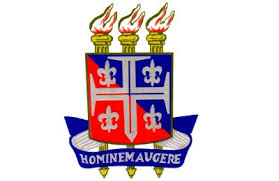 UNIVERSIDADE DO ESTADO DA BAHIA– UNEB XXIIIComponente curricular: Novas tecnologias e EducaçãoDocente:  Dr. Vinícius Navarro MorendeDiscentes: Ana Caroline Mendes Hora, Débora da Silva Souza, Fabiany Xavier de Medeiros, Gláubia Silva Ramos, Joiara Souza Santos, Maiane   Ferreira de Souza, Mayara Fideles Martins, Maronita Conceição de Souza, Olívia Almeida dos Santos, Renan Brandão dos     Santos e Sílvia Nascimento dos SantosPROJETO LITERÁRIO: RELACIONANDO TECNOLOGIA À APRENDIZAGEM NO ESPAÇO NÃO FORMALRESUMO: Este trabalho trata da descrição de implementação do “Projeto literário: Relacionando tecnologias à aprendizagem no espaço não formal”. O mesmo será desenvolvido no espaço “Vida e esperança”, realizado pelas madres da cidade de Seabra. O objetivo do projeto é oportunizar as crianças do espaço não formal o aprimoramento dos princípios propostos por Irandé Antunes (2003) atreladas à tecnologia do ponto de vista de José Manoel Moran (2008), uma vez que esta contribui para o ensino-aprendizagem. Para sua implementação, o projeto contará com divulgações, arrecadações de materiais, dentre outros.. 1. INTRODUÇÃOO presente trabalho visa apresentar o “Projeto literário: Relacionando tecnologias à aprendizagem no espaço não formal”. Seu principal objetivo é trabalhar os princípios de leitura, oralidade, escrita e produção de texto, trazidos pela linguista Irandé Antunes em seu livro “Aula de português – encontro e interação” (2003) inter-relacionando-os com o uso de tecnologias, como: jogos eletrônicos, vídeos, filmagens, slides e redes sociais, para que as crianças percebam esses meios tecnológicos não apenas como instrumentos de lazer, mas também de aprendizado.Sendo assim, é importante destacar tais tecnologias, uma vez que essas vêm causando grande impacto na sociedade e também na educação, pela facilidade de execução, podendo proporcionar diferentes maneiras de ensinar e aprender, além de novas inter-relações entre ambientes formais e não formais. Com as TIC (Tecnologias da informação e da comunicação) ampliam-se as ferramentas pedagógicas que podem contribuir significativamente para o processo de ensino- aprendizagem de maneira mais flexível, interativa e colaborativa. Entende-se que “as tecnologias são meio, apoio, mas, com o avanço das redes, da comunicação em tempo real e dos portais de pesquisa, transformaram-se em instrumentos fundamentais para a mudança na educação” (MORAN, 2008, p. 90)2. DESCRIÇÃO DO PROJETO1ª Etapa: Para que o projeto literário saia do papel, se faz necessário contar com a parceria da comunidade, como também é preciso que os envolvidos levantem fundos por meio de sorteios e arrecadações de patrocínios.  2ª Etapa:  Após o levantamento do recurso financeiro, será utilizada uma parte para realizar as compras dos bocapios, que serão distribuídos pela cidade em pontos estratégicos, ou seja, em locais que contém maior fluxo de pessoas, afim de atrair maior visibilidade e sensibilizar as pessoas a abraçarem a causa.  Nesse caso, essa é mais uma forma de incentiva-los a contribuir através de doações de livros, que servirá para compor o acervo que será necessitado para dar vida ao projeto 3ª Etapa: Para mobilizar um público maior, utilizaremos dos recursos tecnológicos como: criação de páginas na internet, anúncios em rádios, etc. 4ª Etapa: Após perpassar por esses processos, iremos efetuar um intervalo de dois meses para realizar a compra dos materiais a serem utilizados e para coletar os livros que foram doados.5 ª Etapa: Com todos os recursos necessários em mãos, podemos iniciar as atividades apresentando o projeto e os livros arrecadados.  1ª Oficina: Será realizada uma roda de leitura com os livros que cada criança escolheu para ler, neste momento elas poderão colocar e compartilhar uma com as outras como foi a experiência de navegar no mundo das palavras.  Essa roda de leitura será realizada de forma lúdica, na qual as crianças terão prazer pela leitura e não verão como algo obrigatório e sim para adquirir o hábito da leitura.2 ªOficina:  O recurso audiovisual a ser utilizado será um vídeo que conta a historinha da "Lebre e Tartaruga", este proporcionará as crianças o contato com áudio visual, explorando recortes múltiplos entre eles a visualização de pessoas, cenários, cores, e sensações por meio de vídeos, imagens estáticas e dinâmicas entre outros.  3ª Oficina: Será realizada a contação de história, que desenvolverá a oralidade e criatividade de cada criança. Inicialmente o colaborador irá introduzir uma historinha eem seguida cada criança irá dar sua contribuição na mesma, este momento será filmado para ser utilizado em um próximo momento.4ª Oficina: Serão utilizados jogos educativos online, que são recursos metodológicos no processo de ensino-aprendizagem pois permite a criança aprender brincando e realizando atividades prazerosas.5ª Oficina: A partir de tudo que foi visto anteriormente os alunos irão produzir suas próprias histórias, serão utilizados folhas A4 para que os mesmos façam as ilustrações, ao estarem prontas, cada criança será gravada contando a sua historinha.6ª Etapa: Feira de leitura e conhecimento: Após as oficinas serem aplicadas será feito um pequeno evento, em que serão convidas as famílias das crianças e os  demais envolvidos.  Nesse evento será exibido todas as produções das crianças nas oficinas (vídeos e desenhos). O evento contará com a participação de grupos de teatros e artistas da região.            Além de serem apresentadas, as produções também serão publicadas nas redes sociais do projeto, para que aqueles que contribuíram com doações tenham ciência do que foi feito com tal doação, quais foram os resultados obtidos, além de serem públicas para toda comunidade, a fim de surgir um possível convite para a realização do projeto.7ª Etapa: A última etapa do projeto será uma avaliação, todos os envolvidos e organizadores do projeto se reunirão para avaliar como foi o projeto, apontando quais foram os pontos positivos e negativos e se os objetivos foram realmente alcançados.2. JUSTIFICATIVA            A justificativa da escolha do projeto se deu visando o mesmo como instrumento de contribuição para o desenvolvimento e aprimoramento dos princípios apresentados, Segundo Irandé Antunes (2003) “[...] não pode haver uma prática eficiente sem fundamentação num corpo de princípios teóricos sólidos e objetivos.” (p. 40). A linguista ainda define esses princípios como essenciais para o desenvolvimento da aprendizagem, ou seja, a interação com a leitura, apresentando ao professor implicações pedagógicas eficientes para despertar no aluno uma leitura funcional, direcionada e objetiva. (ANTUNES, 2003, p.49).  A partir destas afirmações, nós enquanto organizadores e estudantes do curso de Letras ao realizar o projeto precisamos atender tais competências, uma vez que essas estão diretamente ligadas à disciplina de português, correspondente ao campo das letras.               A escolha do espaço foi o não formal pois imaginamos que o mesmo não surtiria tanto efeito em um espaço formal, levando em consideração que os professores de língua portuguesa já trabalham com tais princípios, além de ser mais difícil conseguir horários para a realização das oficinas. Em se tratando das tecnologias, a escolha se deu pois essas contribuirão não só para o lazer, como também para o ensino-aprendizagem, ou seja, é esperado que as crianças percebam funcionalidade nessas tecnologias.3. HIPÓTESESEspera-se que através do projeto as crianças adquiram e desenvolvam o hábito de leitura contribuindo para a sua interpretação, essas também desenvolverão a oralidade com mais segurança, fazendo com que apresentações de futuros seminários sejam vistos com naturalidade, desenvolverão também a sua criticidade e visão de mundo. Perceberão o uso de tecnologias não apenas como forma de lazer, mais também como objeto de aprendizado. 4. OBJETIVOS GERAIS E ESPECÍFICOSObjetivo geral: Desenvolver e aprimorar os princípios através do uso de tecnologiasObjetivos específicos:Desenvolver o hábito da leitura dos alunos através das oficinas utilizando livros;Desenvolver e aprimorar a oralidade com as contações de história;  Aprimorar a escrita, interpretação e criticidade através das produções e reflexões;Desenvolver práticas que auxiliem os alunos na aprendizagem e/ou aprimoramento das tecnologias; Perceber a importância da tecnologia para o aprendizado, como uma função educativa e social.6. ORÇAMENTOAntes da implementação do projeto será necessária a divulgação do mesmo. Para isso, serão feitos anúncios em rádios e a distribuição de 10 bocapios pela cidade.Na implementação e manutenção do projeto serão utilizados dois blocos de folhas de ofício, lápis de cor e canetinhas.Para encerramento do projeto teremos um evento, no qual contará com lanche para as crianças e suas famílias.Anúncio em rádio: R$360,00$ (cada anúncio R$3,00, 60 dias, dois anúncios por dia)10 bocapios R$150,00 (R$15,00 cada)2 pacotes de folhas sulfite: R$48,00 (média de R$22,00 a R$24,00)2 pacotes de canetinha e 2 pacotes de lápis de cor: R$24,00(o lápis de cor R$5,00 e canetinhas R$7,00)Lanche: R$200,00(frutas, bolo e suco)       Total de gastos: R$782,007. PARCERIASNossa principal parceria serão dos comerciantes da cidade em geral, bem como a comunidade como um todo. Os bocapios para a arrecadação dos livros serão colocados em pontos estratégicos como: academias, supermercados, farmácia, livrarias, etc. Além disso, esperamos parcerias do espaço da biblioteca para utilizar os computadores, convidaremos grupo de teatro da cidade para se apresentar, etc.8. CRONOGRAMAREFERÊNCIASANTUNES, Irandé. Aula de português – encontros e interação. Ed. Parábola: São Paulo, 2003MORAN, José Manuel. A educação que desejamos: novos desafios e como chegar lá. 3. ed. Campinas: PapirusEtapas       Atividades 1º Mês  2º 3º4º5º6º7º     1Procura de parceiros e arrecadação de patrocínio15 dias      2Distribuição dos bocapios, criação de páginas, anúncios em rádiosUma semana      3Coleta dos livros     4Levantamento dos livros e compra de materiais15 dias      5Apresentação do projeto e dos livros aos alunosDuração de 2h     6Oficina de Roda de leitura e entrega dos livrosDuração de 2h     7Aplicação de vídeoDuração de 2h     8Oficina - Contação de históriaDuração de 2h      9Jogo que trabalhe a criatividadeDuração de 2h    10Produções das criançasDuração de 2h     11Feira literáriaDuração 4h    12Avaliação do projeto